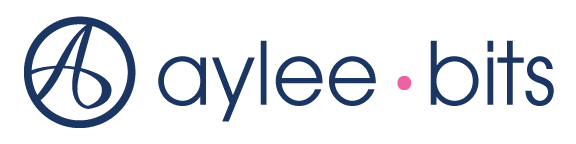 PASSPORT INVITATION TEMPLATE (5 pages)by Aylee (www.ayleebits.com)This template including all its components are licensed under a Creative Commons Attribution-Noncommercial-Share Alike 3.0 License.By receiving and/or using this template, you agree to the following terms:You will provide credit to the author or designer and a link to www.ayleebits.com.You may not use this template for commercial purposes.  No form of revenue must result from the use of this template. You must keep this page (first page) intact when sharing this template.If you alter, transform, or build upon this work, you may share the resulting work only under the same or similar license, and must comply with the previous terms.
This template makes a passport that has no print on the back of cover. If you want to print text on the back of the cover and glue pages, use template #1.INSTRUCTIONSEdit the template according to your specifications.  Use the page numbers as reference for the order of the pages. For additional pages, use page 5 and copy as many times as needed.Print page 3 on the back of page 2.  Print page 5 on the back of page 4.For the additional pages, print the additional pages (page 4 and 5) back to back.Cut on gray solid lines.Stack together and fold in the middle.Attach the pages either by stapling or sewing in the middle.Please be aware that this template does not include support and tutorials on programs/software needed to use this template.  Consult the program/software manufacturer for help.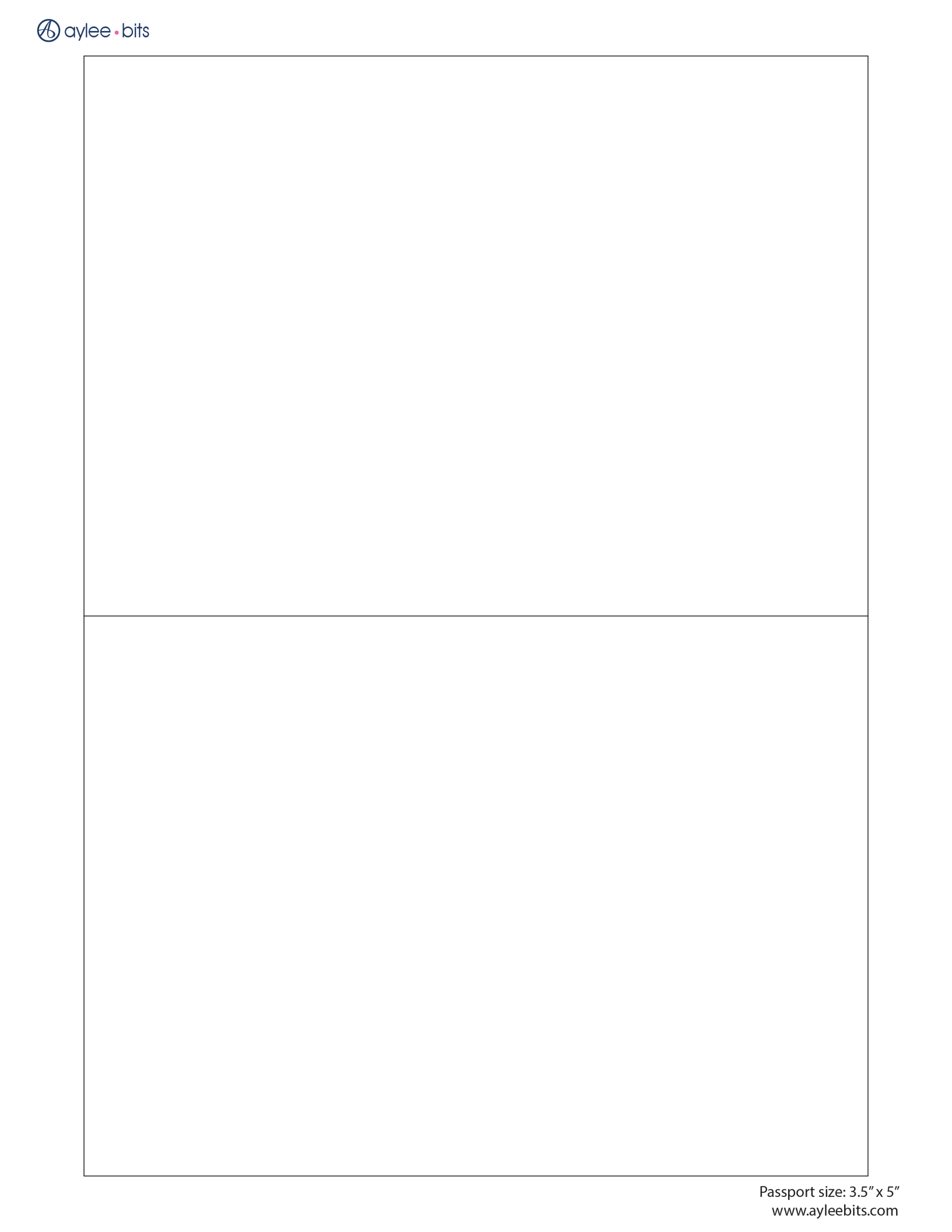 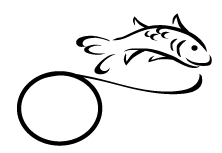 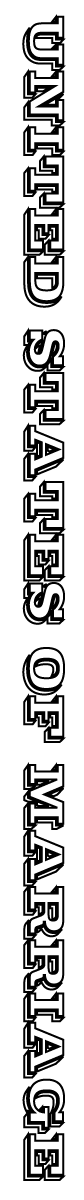 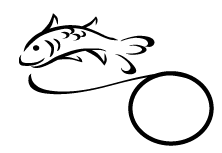 